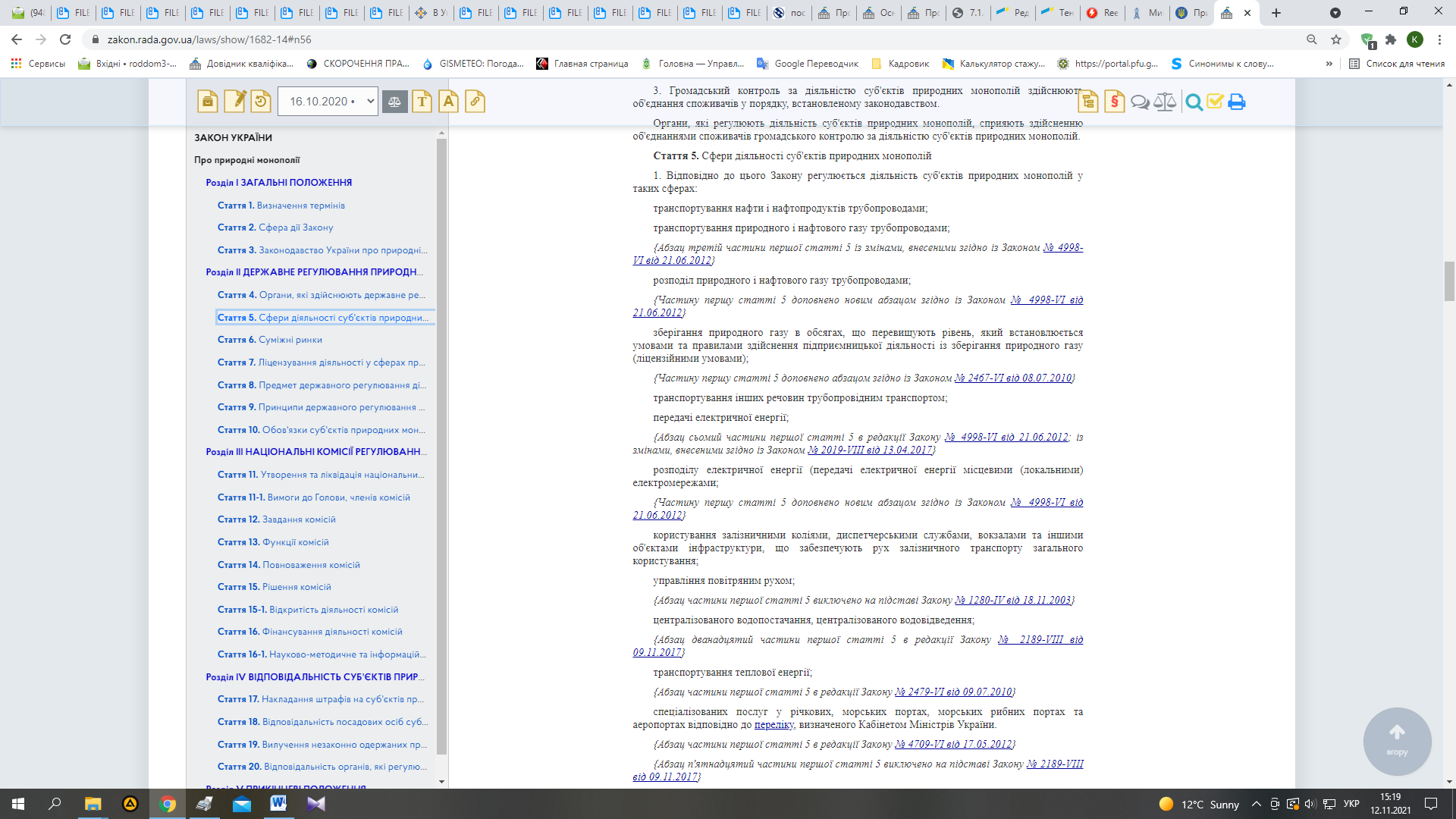 ЗУ «Про природні монополії»